О внесении изменений в постановление администрации Моргаушского муниципального округа Чувашской Республики от 07.08. 2023 г. № 1487 «Об утвержденииПорядка предоставления субсидии юридическимлицам, индивидуальным предпринимателям,физическим лицам - производителям товаров, работ,услуг на оплату соглашения о финансовом обеспечениизатрат, связанных с оказанием муниципальных услуг всоциальной сфере в соответствии с социальным сертификатом»В целях приведения действующих актов в соответствие с особенностями работы государственных, региональных и иных информационных систем, в соответствии с Федеральным законом от 13.07.2020 № 189-ФЗ «О государственном (муниципальном) социальном заказе на оказание государственных (муниципальных) услуг в социальной сфере» (далее - Федеральный закон), Федеральным законом от 29.12.2012 № 273-ФЗ «Об образовании в Российской Федерации», распоряжением администрации Моргаушского муниципального округа Чувашской Республики от 03.05. 2023 г. № 397 «Об организации оказания муниципальных услуг в социальной сфере при формировании муниципального социального заказа на оказание муниципальных услуг в социальной сфере на территории Моргаушского муниципального округа Чувашской Республики» администрация Моргаушского муниципального округа Чувашской Республики постановляет:1. Внести в постановление администрации Моргаушского муниципального округа Чувашской Республики от 07.08. 2023 г. № 1487 «Об утверждении Порядка предоставления субсидии юридическим лицам, индивидуальным предпринимателям, физическим лицам - производителям товаров, работ, услуг на оплату соглашения о финансовом обеспечении затрат, связанных с оказанием муниципальных услуг в социальной сфере в соответствии с социальным сертификатом» следующие изменения:Абзац четвертый пункта 5 Порядка предоставления субсидии юридическим лицам, индивидуальным предпринимателям, физическим лицам - производителям товаров, работ, услуг на оплату соглашения о финансовом обеспечении затрат, связанных с оказанием муниципальных услуг в социальной сфере в соответствии с социальным сертификатом (далее - Порядок) изложить в следующей редакции:«Pj  - нормативные затраты на оказание муниципальной услуги на единицу показателя объема муниципальной услуги, установленные на основании Порядка определения нормативных затрат на оказание муниципальной услуги в соответствии с социальным сертификатом, утвержденного администрацией Моргаушского муниципального округа Чувашской Республики;».  1. 2. Абзац первый пункта 8 Порядка изложить в следующей редакции:«8. Уполномоченный орган в течение 5 рабочих дней после представления получателем субсидии отчета осуществляет проверку отчета.».1.3. Абзац четвертый пункта 11 Порядка изложить в следующей редакции:«Pj  - нормативные затраты на оказание муниципальной услуги на единицу показателя объема муниципальной услуги, установленные на основании Порядка определения нормативных затрат на оказание муниципальной услуги в соответствии с социальным сертификатом, утвержденного администрацией Моргаушского муниципального округа Чувашской Республики;».  Настоящее постановление вступает в силу после его официального опубликования в периодическом печатном издании «Вестник Моргаушского муниципального округа» и распространяет свое действие на правоотношения, возникшие с 1 января 2024 года. Чǎваш РеспубликиМуркашмуниципаллǎ округĕнадминистрацийĕЙЫШĂНУ_______ 2024 ç. № _____Муркаш сали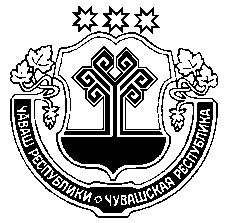 Чувашская РеспубликаАдминистрацияМоргаушскогомуниципального округаПОСТАНОВЛЕНИЕ___2024 г. № _____с. МоргаушиГлава Моргаушского муниципального округаЧувашской РеспубликиА.Н. Матросов